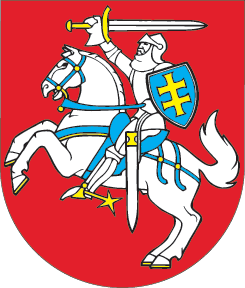 LIETUVOS RESPUBLIKOSPRIDĖTINĖS VERTĖS MOKESČIO ĮSTATYMO NR. IX-751 19 STRAIPSNIO PAKEITIMOĮSTATYMAS2021 m. birželio 22 d. Nr. XIV-429 Vilnius1 straipsnis. 19 straipsnio pakeitimas1. Papildyti 19 straipsnio 3 dalį 6 punktu:„6) iki 2022 m. gruodžio 31 d. restoranų, kavinių ir panašių maitinimo įstaigų teikiamoms maitinimo paslaugoms ir išsinešti tiekiamam maistui, išskyrus alkoholinius gėrimus ir paslaugas ar paslaugų dalis, kurios susijusios su alkoholiniais gėrimais;“.2. Papildyti 19 straipsnio 3 dalį 7 punktu:„7) iki 2022 m. gruodžio 31 d. visų rūšių meno ir kultūros įstaigų, meno ir kultūros renginių, sporto renginių, sporto klubų lankymui ir kitų asmenų, teikiančių panašias į sporto klubų teikiamas paslaugas, lankymui, kai netaikomos šio Įstatymo 23 straipsnio nuostatos;“.3. Papildyti 19 straipsnio 3 dalį 8 punktu:„8) iki 2022 m. gruodžio 31 d. atlikėjų (aktoriaus, dainininko, muzikanto, dirigento, šokėjo ar kito asmens, vaidinančio, dainuojančio, skaitančio, deklamuojančio arba kitaip atliekančio literatūros, meno, folkloro kūrinius ar cirko numerius) teikiamoms atlikimo paslaugoms.“2 straipsnis. Įstatymo įsigaliojimasŠis įstatymas įsigalioja 2021 m. liepos 1 d.Skelbiu šį Lietuvos Respublikos Seimo priimtą įstatymą.Respublikos Prezidentas	Gitanas Nausėda